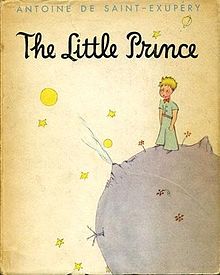 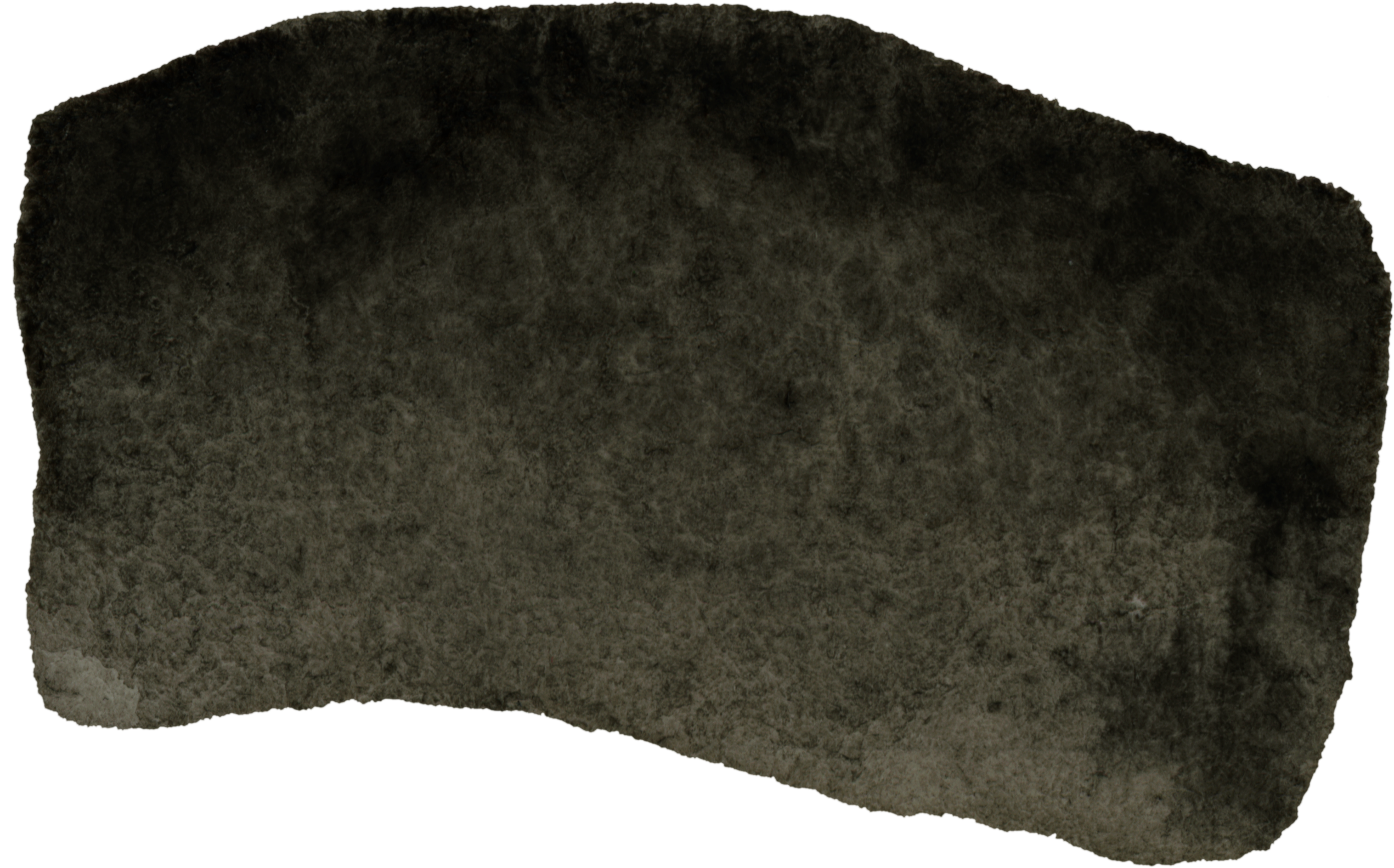 Open a blank presentation.Choose a theme.On the title slide, add the text, “Book Trivia” and your name and class as the subtitle.Add a Title and Content/Body slide for each of the 4 facts.Add the facts from this page into each slide of the presentation.Add transitions between slides.Add animations for the body text for each slide.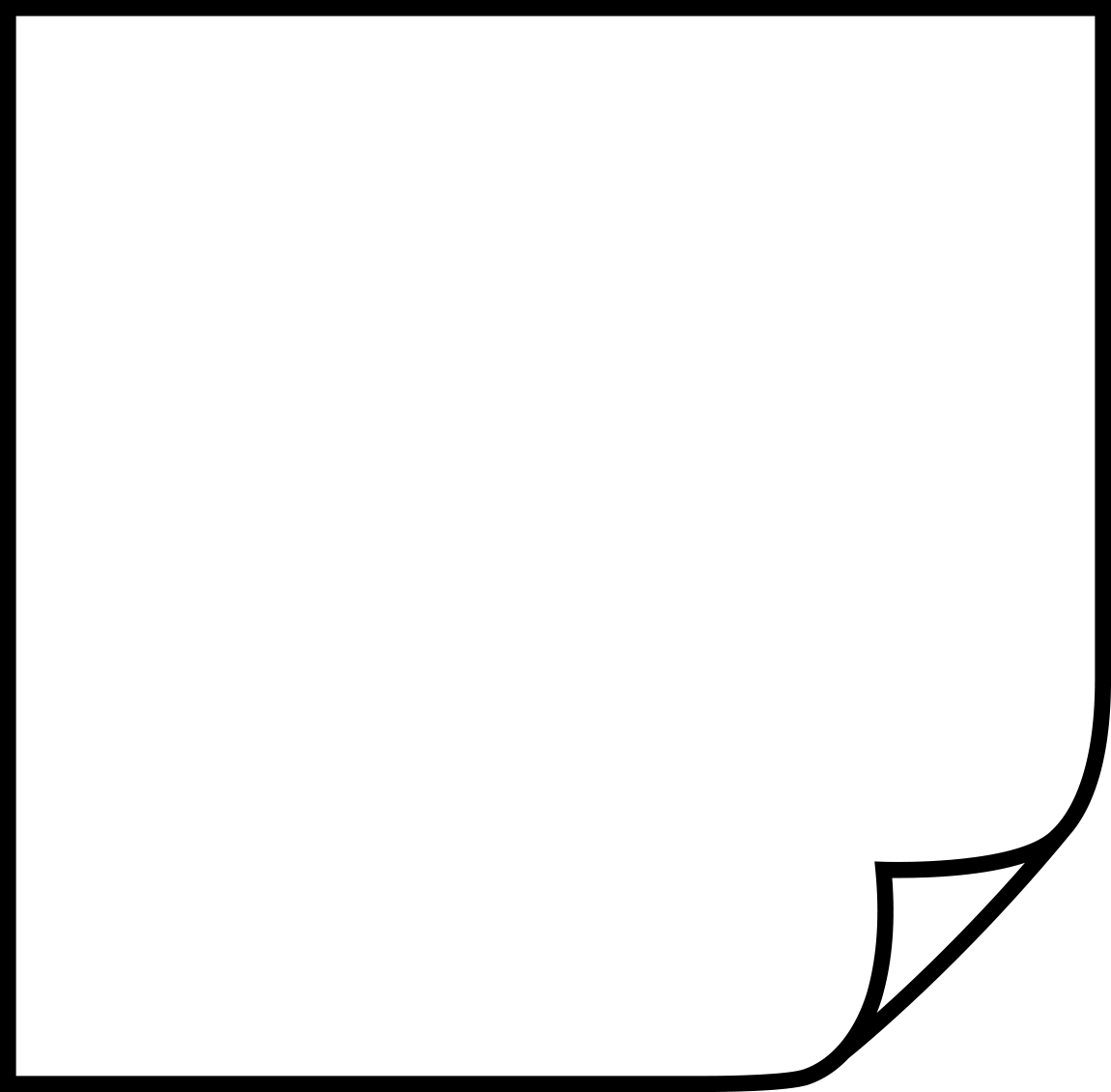 